Supplemental FiguresSupplemental figure 1: Cohort attrition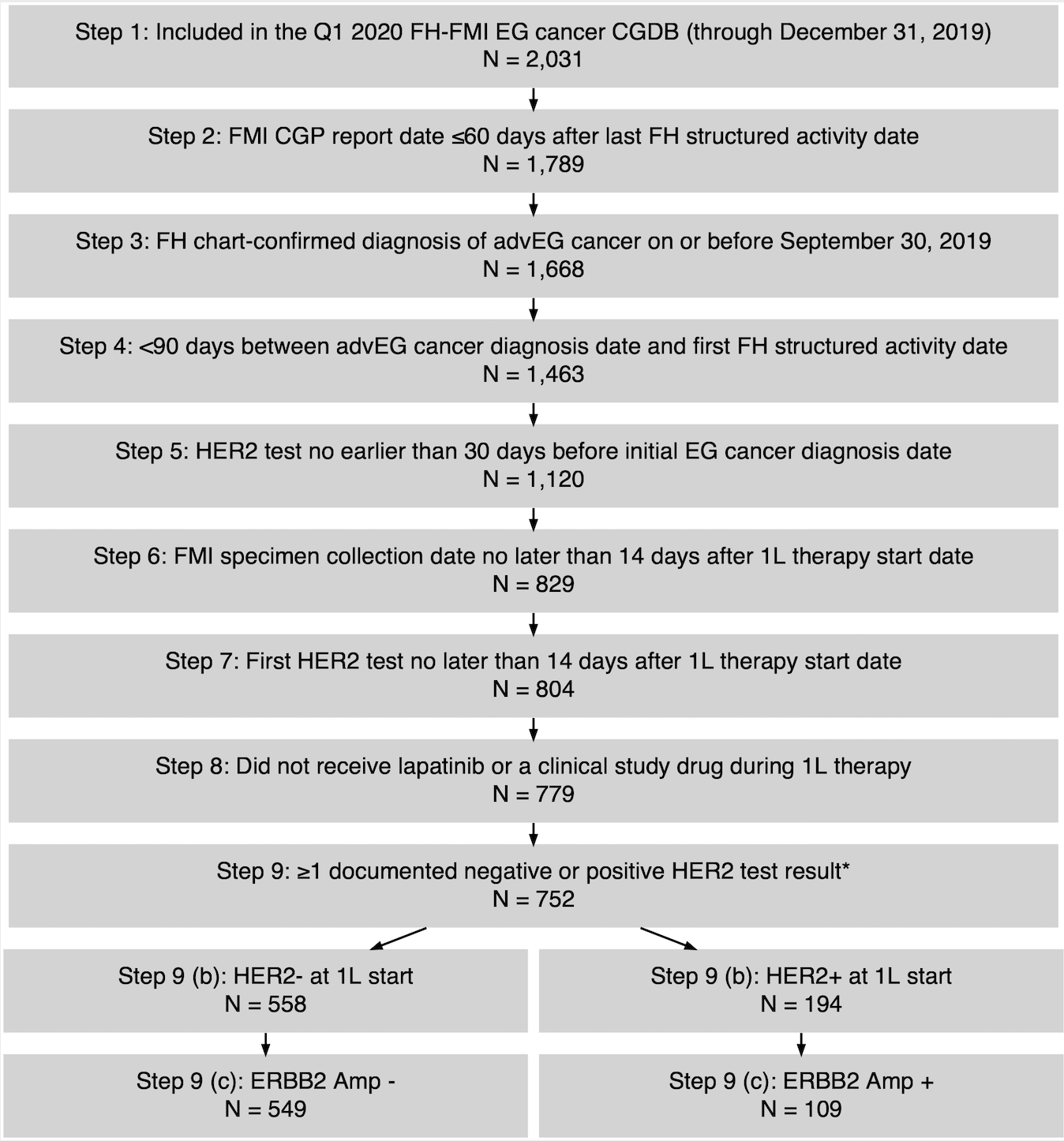 *Abstracted HER2 test result for IHC, ISH, or method NOS. Abbreviations: 1L, first-line; adv, advanced; CGDB, clinico-genomic database; CGP, comprehensive genomic profiling; FH, Flatiron Health; FMI, Foundation Medicine Inc; EG, esophagogastric; HER2, human epidermal growth factor receptor-2; IHC, immunohistochemistry; ISH, in situ hybridization; NOS, not otherwise specified; Q1, first quarter.Supplemental Figure 2: TTD and OS by IHC status for HER2 ISH+ patients with IHC results (n = 38)TTD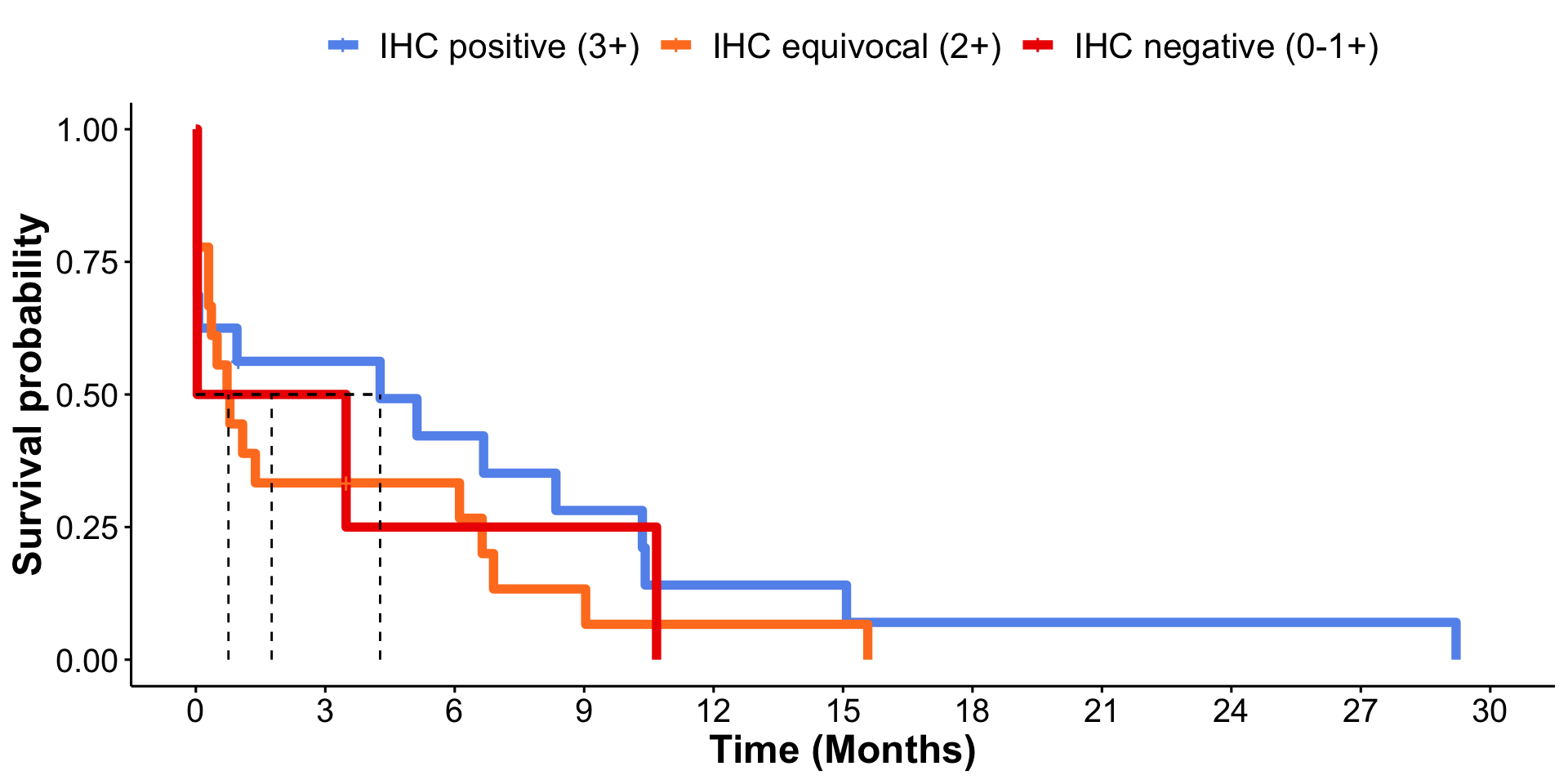 Survival TableAbbreviations: CI, confidence interval; IHC, immunohistochemistry; NA, not applicable; OS, overall survival; TTD, time-to-treatment discontinuation.OS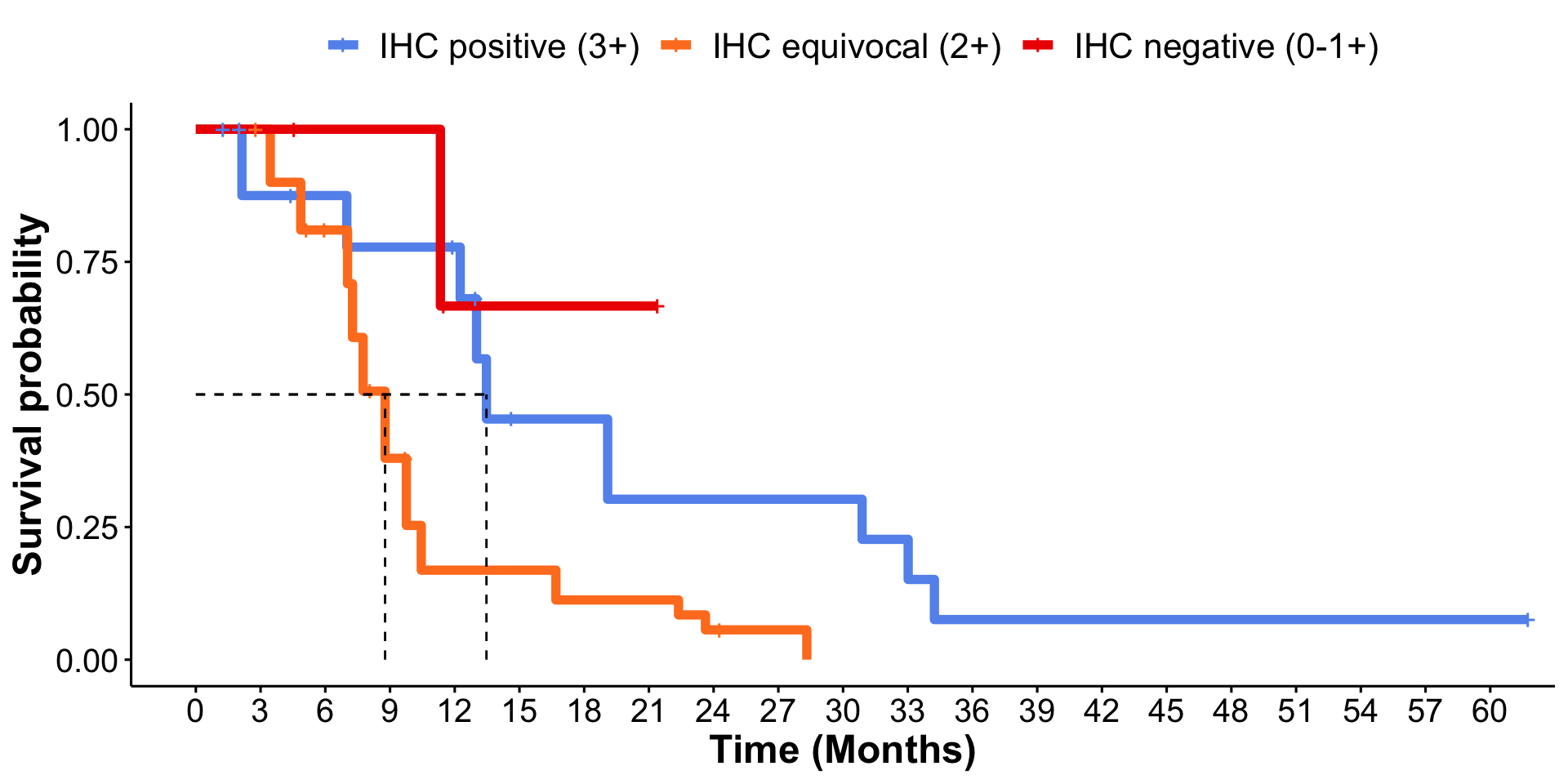 Survival TableAbbreviations: CI, confidence interval; IHC, immunohistochemistry; NA, not applicable; OS, overall survival; TTD, time-to-treatment discontinuation.Supplemental figure 3: TTD and OS by KRAS statusTTD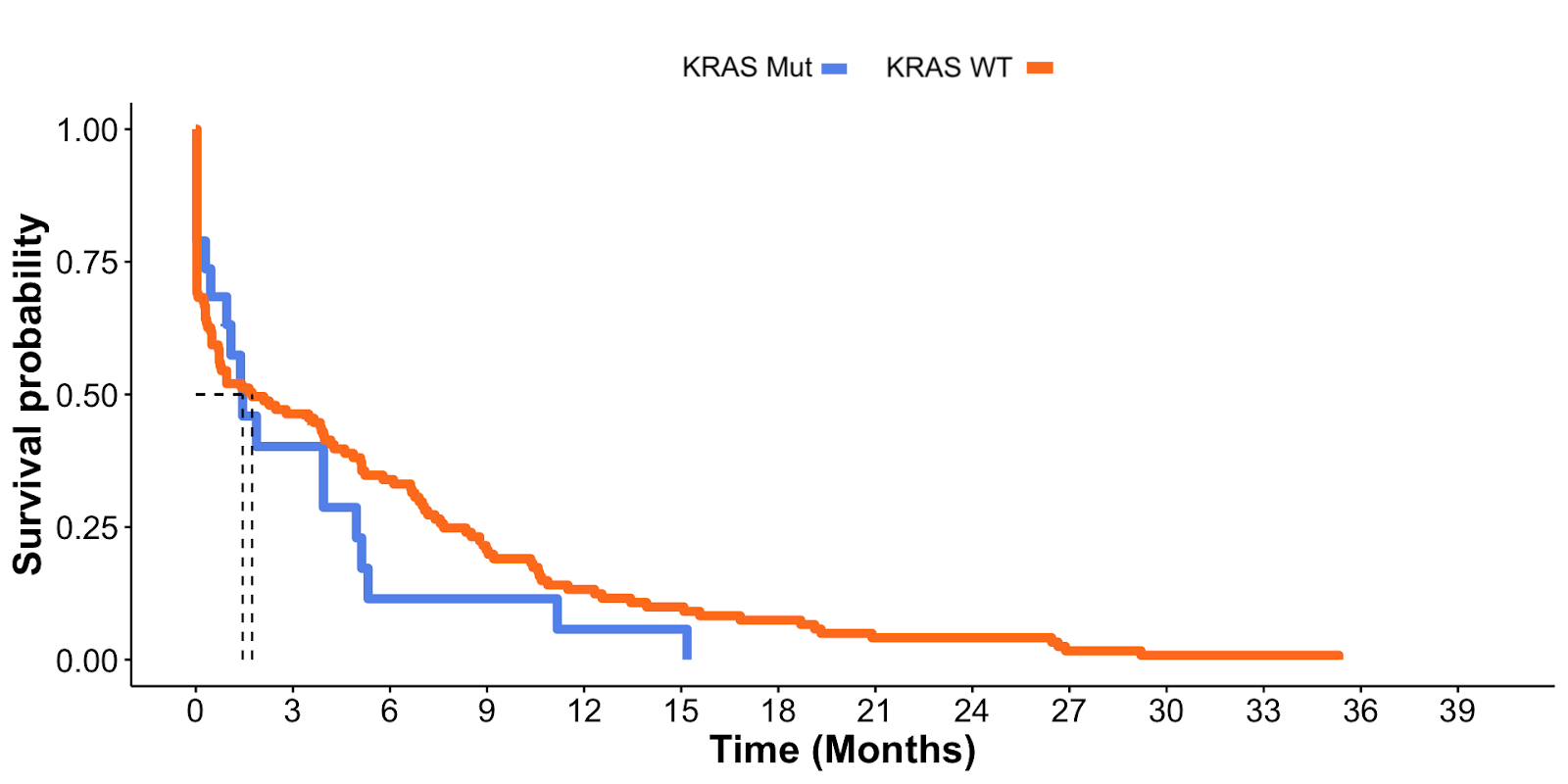 Survival TableAbbreviations: CI, confidence interval; mut, mutated; WT, wild type.OS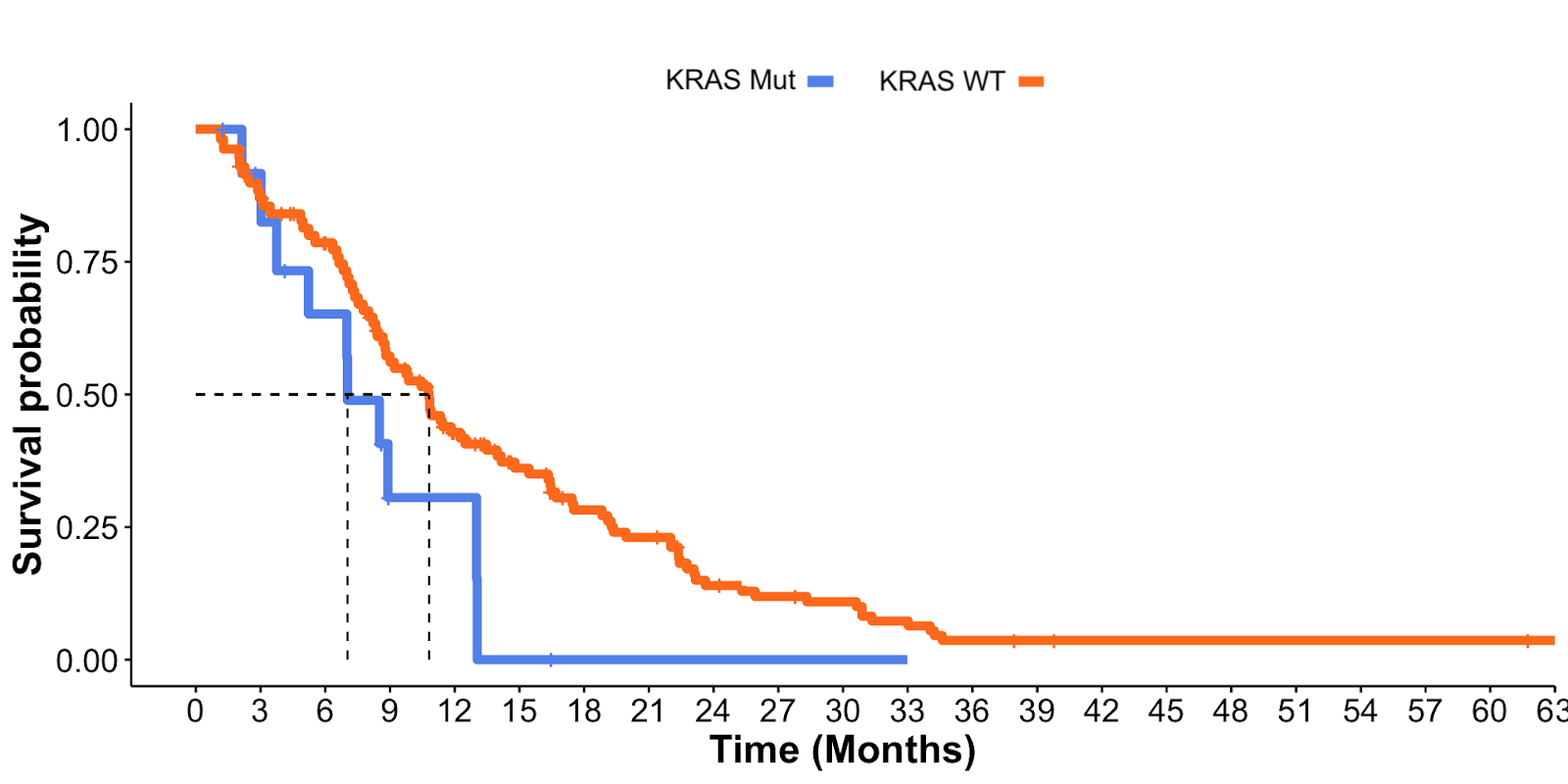 Survival TableAbbreviations: CI, confidence interval; mut, mutated; WT, wild type.GroupPatientsNumber of patientsMedian TTD95% CI (lower)95% CI (upper)IHC positive (3+)16154.270.0315.08IHC equivocal (2+)18170.760.306.90IHC negative (0-1+)441.760.03NAGroupPatientsNumber of patientsMedian OS95% CI (lower)95% CI (upper)IHC positive (3+)16913.4712.25NAIHC equivocal (2+)18128.777.0322.37IHC negative (0-1+)41NA11.33NAGroupPatientsNumber of patientsMedian TTD95% CI (lower)95% CI (upper)KRAS mut19181.450.955.13KRAS WT1231221.740.724.27GroupPatientsNumber of patientsMedian OS95% CI (lower)95% CI (upper)KRAS mut19137.035.22NAKRAS WT1238310.818.6714.16